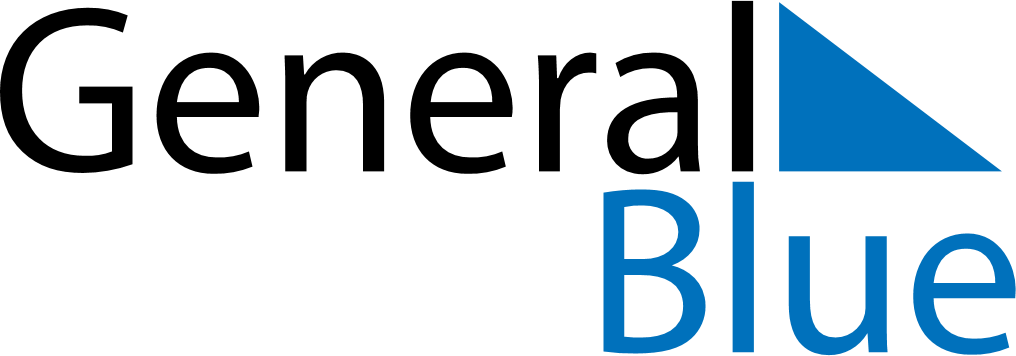 March 2019March 2019March 2019March 2019HungaryHungaryHungaryMondayTuesdayWednesdayThursdayFridaySaturdaySaturdaySunday1223456789910International Women’s Day1112131415161617National Day18192021222323242526272829303031